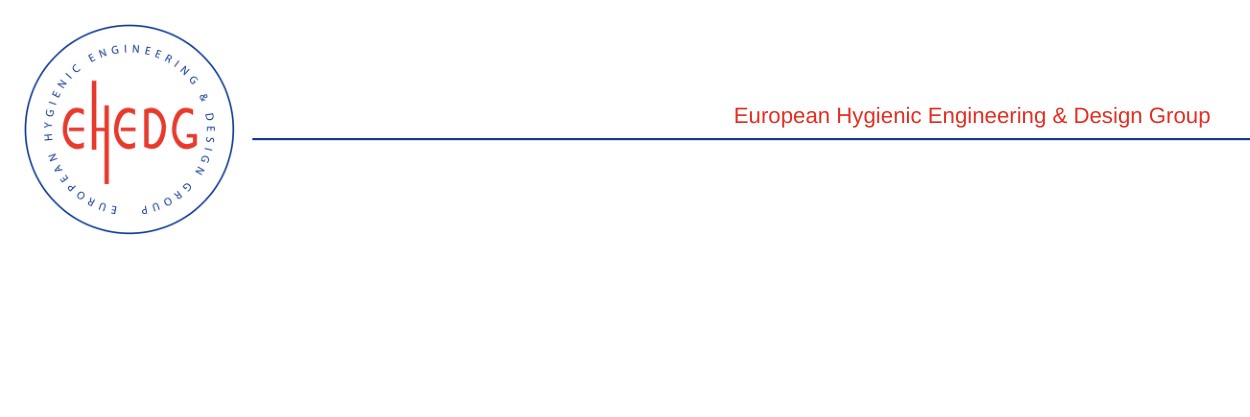 EHEDG Advanced Course on Hygienic Design 31 May to 2 June 2023Valencia, SpainAuthorised trainers: Rafael Soro, Irene LlorcaCertified AttendeesAitor Santiago GonzálezAna Belén Ruiz MartínAndrés Rodríguez LozanoDamián Coto IglesiasDavid Díez OjedaEduardo Muñoz de la Torre MonzónEsteban Calavia CollazosFelipe Rodríguez MayordomoFrancisco Leal MartínezGisela Muñoz HernandoIván Manero GilJosep Torrentó OrtizManuel Muñiz del ValleMiguel  Mel SaáMiguel  Romero ZapateroPaloma Roldán del CerroPedro Díaz SalgadoRodrigo García Pérez            Xavier Panella Vila